Приложение №1Ответьте на вопросы:Сколько существует способов задания плоскости?__________________________________________Сколько плоскостей можно провести через выделенные элементы?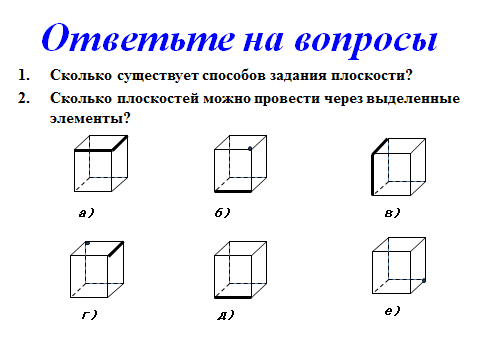 а)_________________                                                                                 б)_________________в)__________________г)__________________д)________________е)________________Вставьте пропущенные слова:Единственную плоскость можно задать через три точки, при этом они  ______                      на одной прямой. 2) Если ___      точки прямой принадлежат плоскости, то и вся прямая принадлежит плоскости. 3) Две различные плоскости могут иметь только одну общую ______________4) Прямые являются   _________         в пространстве, если они не пересекаются и_______                    в одной плоскости. 5) Если прямая a  лежит в плоскости α, прямая b не лежит в плоскости α, но пересекает ее в точке  В то прямые а и в ____________________________Определите: верно, ли утверждение? Вставьте «да» или «нет» во второй столбец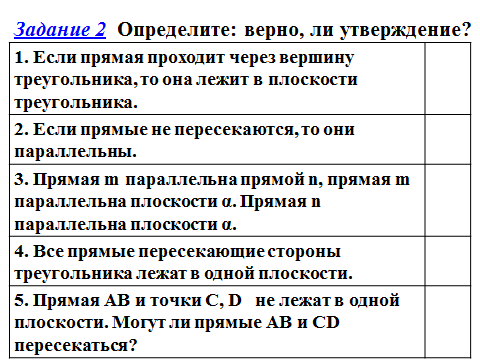 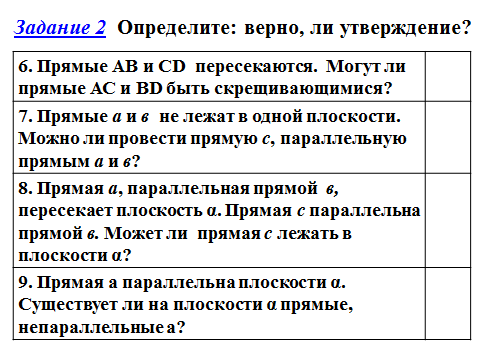 УВАЖАЕМЫЕ СТУДЕНТЫ  ГРУППЫ КУРСА!В СВЯЗИ С ДИСТАНЦИОННЫМ ОБУЧЕНИЕМ ВАШЕЙ ГРУППЫ ВСЕ ЗАДАНИЯ (ДАННОЕ  И ПОСЛЕДУЮЩИЕ ) ВЫСЫЛАТЬНА ЭЛЕКТРОННУЮ ПОЧТУ ПРЕПОДАВАТЕЛЯ marinabst2004@mail.ru или в контакт по ссылке https://vk.com/id137632899ДЛЯ ПРОВЕРКИ (В ТЕМЕ ПИСЬМА УКАЗЫВАТЬ ФАМИЛИЮ  ИМЯ, ГРУППУ, ДАТУ, ЗА КОТОРОЕ ВЫДАНО ЗАДАНИЕ, НАПРИМЕР ПЕТРОВ ИВАН, АИ, 28.11.2020).УВАЖАЕМЫЕ СТУДЕНТЫ  ГРУППЫ КУРСА!В СВЯЗИ С ДИСТАНЦИОННЫМ ОБУЧЕНИЕМ ВАШЕЙ ГРУППЫ ВСЕ ЗАДАНИЯ (ДАННОЕ  И ПОСЛЕДУЮЩИЕ ) ВЫСЫЛАТЬНА ЭЛЕКТРОННУЮ ПОЧТУ ПРЕПОДАВАТЕЛЯ marinabst2004@mail.ru или в контакт по ссылке https://vk.com/id137632899ДЛЯ ПРОВЕРКИ (В ТЕМЕ ПИСЬМА УКАЗЫВАТЬ ФАМИЛИЮ  ИМЯ, ГРУППУ, ДАТУ, ЗА КОТОРОЕ ВЫДАНО ЗАДАНИЕ, НАПРИМЕР ПЕТРОВ ИВАН, АИ, 28.11.2020).Учебная дисциплинаМатематика ФИО преподавателяМухамедзянова М.М.ГруппаГруппы 1 курсаДата28.11.2020Тема учебного занятияПараллельность прямых в пространствеТип дистанционного урока Изучение нового материалаЦели, задачи учебного занятияМотивационный блокрассмотреть возможные случаи взаимного расположения прямых в пространстве;ввести понятие параллельности прямых в пространстве;изучить свойства параллельных прямых в пространстве;научиться решать задачи по данной теме.Инструктивный блокПосмотреть видеоурокаи по теме «Параллельность прямых в пространстве» по ссылке:https://infourok.ru/videouroki/1447  https://infourok.ru/videouroki/1451 Используя  параграф 16 п. 136-137 стр.239 учебник: «Геометрия 7-11», А.В. Погорелов, видеоуроки и материалы к видеоурокам и письменно ответьте на вопросы:Каково взаимное расположение прямых в пространстве (записать и сделать рисунок);Какие прямые называются параллельными в пространстве?   Сформулировать теорему о параллельных прямых в пространстве.	Доказать лемму о пересечении плоскости параллельными прямыми в пространстве Сформулировать теорему о трех параллельных прямых в пространстве, сделать рисунок.Пройти тест из приложения №1Информационный блокучебник: «Геометрия 7-11» , А.В. Погорелов Оценка результатовКонтрольный блокВыучить конспект урока и выполненные задания отправить преподавателю на проверку не позднее 5 декабря на электронную почту преподавателя  marinabst2004@mail.ru  или в контакте по ссылке https://vk.com/id137632899.Коммуникативный и консультативный блокВопросы присылать на почту marinabst2004@mail.ru  или в контакте по ссылке https://vk.com/id137632899 или звонить по телефону 8-919-473-77-25.